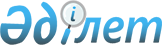 Об изменении границ сельских округов Зертас, Кемекалган, Киелитас Толебийского района Южно-Казахстанской областиСовместное решение областного маслихата Южно-Казахстанской области от 30 сентября 2014 года № 31/235-V и постановление акимата Южно-Казахстанской области от 14 октября 2014 года № 327. Зарегистрировано Департаментом юстиции Южно-Казахстанской области 21 ноября 2014 года № 2892

      В соответствии с подпунктом 2) статьи 11 Закона Республики Казахстан от 8 декабря 1993 года «Об административно-территориальном устройстве Республики Казахстан», на основании предложений Толебийского районного акимата и маслихата Толебийского района, акимат Южно-Казахстанской области ПОСТАНОВЛЯЕТ и Южно-Казахстанский областной маслихат РЕШИЛ:

      1. 

Изменить границы сельских округов Зертас, Кемекалган и Киелитас Толебийского района Южно-Казахстанской области путем включения в административные границы сельского округа Зертас части земель бывшего сельского округа Казыгурт общей площадью 1244,04 га, в административные границы сельского округа Кемекалган части земель бывшего сельского округа Акжар общей площадью 635,84 га, части земель сельского округа Зертас общей площадью 382,83 га, в административные границы сельского округа Киелитас части земель бывшего сельского округа Казыгурт общей площадью 4918,48 га.

      2. 

Данное совместное постановление и решение вводится в действие по истечении десяти календарных дней после дня его первого официального опубликования.

 

 
					© 2012. РГП на ПХВ «Институт законодательства и правовой информации Республики Казахстан» Министерства юстиции Республики Казахстан
				

      Аким области

      Председатель сессии областного

      маслихата

      Секретарь областного маслихата

      Оспанов Б.

      Жилкишиев Б.

      Бектаев А.

      Каныбеков С.

      Садыр Е.

      Туякбаев С. 

      Абдуллаев А.

      Исаева Р.А. Мырзахметов

 

А. Мамытбеков

К. Ержан

 

 

 

 

 

 

 

 